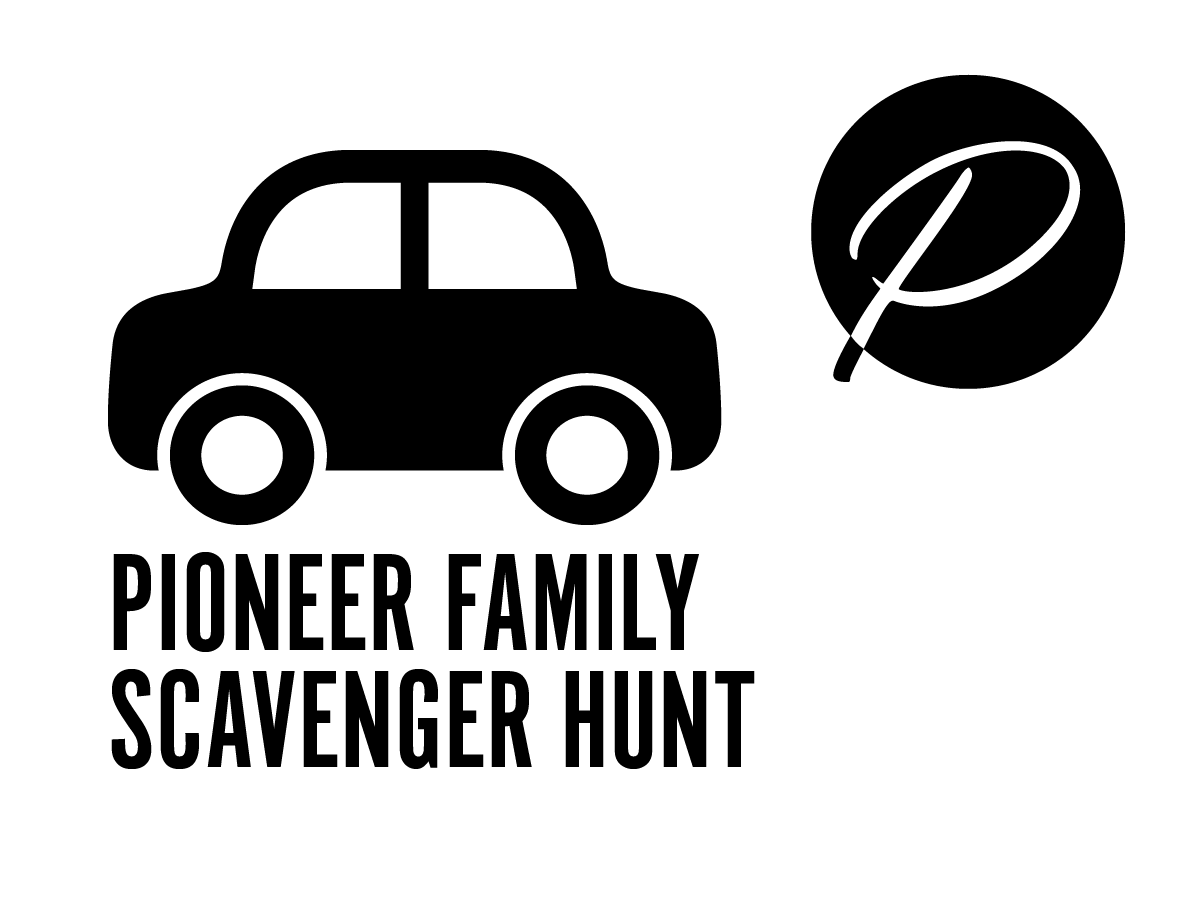 STORY 4: HONESTMany years ago a young boy lived with his mother and younger brother and sister in Germany. His mother believed in the Sabbath and did everything she could to observe the Sabbath and teach her children to do the same. However, at that time children were required to attend school six days per week, including Sabbath. 
The mother sent the young boy to a Jewish school so he would not have to go to school on Sabbath. Eventually they had to move from where they were living. The boy was not able to attend the Jewish school anymore. He and his siblings now had to attend public school where they were required to attend school on Sabbath. If they did not attend school his mother would have to pay a fine.  
The boy's mother decided to pay the fine instead of sending her children to school on the Sabbath. The boy and his siblings would come home from school and find a note his mother had been taken to jail because she could not pay the fine and she would not send the children to school on Sabbath. Many times soldiers would come to their house to force them to go to school. The boy’s mother would not allow it. One day when the soldiers came she gave them a Bible study instead. The children would try to escape from the soldiers. It wasn’t always easy for them to escape. One day they had a really close call--they could not escape because the soldiers were blocking them. The boy and his siblings went into the attic and locked themselves there. The soldiers looked all over the house but could not find them. 
The experience of this young boy would impact him for life. He learned a lot from his mother. His experience as a boy gave him the courage to always keep the Sabbath and do what was right in the sight of God. 
Siegfried grew up to be a man of integrity. Dr Siegfried Horn would value honesty even when it meant saying he didn’t know the answers in his work as an Adventist archaeologist. Horn Archaeological Museum was named after this honest researcher and teacher. Plan to visit this museum one Sabbath afternoon, as soon as it is open again, to learn so much about people, places and things from Bible times.DIRECTIONS:Use this map to find the building named after this pioneer on the AU campus. Children, be ready to recite a recent Sabbath School memory verse to a scavenger guard with a treasure for you.Then look for the flag with the word to text to 269-281-2345 for the next exciting pioneer story with clues to your next stop.